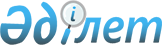 О приписке граждан 1995 года рождения проживающих в Улытауском районе к призывному участку в период январь-март месяца 2012 годуРешение акима Улытауского района Карагандинской области от 14 декабря 2011 года N 06. Зарегистрировано управлением юстиции Улытауского района Карагандинской области 22 декабря 2011 года N 8-16-75

      В соответствии с Законом Республики Казахстан от 23 января 2001 года "О местном государственном управлении и самоуправлении в Республике Казахстан" и Законом Республики Казахстан от 8 июля 2005 года "О воинской обязанности и воинской службе", в целях организации работы, проведении приписки граждан 1995 года рождения к призывному участку Отдела по делам обороны Улытауского района в январе – марте 2012 года Аким Улытауского района РЕШИЛ:



      1. Осуществить работу по проведению приписки на воинский учет граждан 1995 года рождения к призывному участку Отдела по делам обороны с января по март месяц 2012 года.



      2. Государственному учреждению "Отдел по делам обороны Улытауского района" (согласованно с майором Шакерхановым Русланом Нусипхановичем):

      1) запросить списки подлежащих к приписке граждан работающих в организациях, учреждениях и предприятиях;

      2) представить приложения акиму района по организации мероприятий по приписке граждан к призывному участку;

      3) провести агитационную работу по всем средним учебным заведениям среди учащихся 9-11 классов по отбору кандидатов в высшие военные учебные заведения.



      3. Контроль за исполнением данного решения возлагаю на заместителя акима района Акышбекову Берику Базыловичу.



      4. Данное решение вводится в действие по истечении 10 дней со дня официального опубликования.      Аким района                                А. Омаров      Согласовано      14 декабря 2011 год      Начальник государственного

      учреждения"Отдел по делам обороны

      Улытауского района"                        Р. Шакерханов
					© 2012. РГП на ПХВ «Институт законодательства и правовой информации Республики Казахстан» Министерства юстиции Республики Казахстан
				